แบบคำขอใช้บริการสืบค้นบทความทางวิชาการ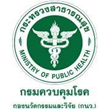 กองนวัตกรรมและวิจัย   กรมควบคุมโรคหากมีข้อสงสัยติดต่อผู้ประสานงาน นางสาวธีราพร  อินต๊ะวงศ์โทร 02 590 3149  E-mail : irem.academic@ddc.mail.go.thกองนวัตกรรมและวิจัย กรมควบคุมโรคข้อมูลผู้วิจัยหรือผู้ดำเนินโครงการวิชาการชื่อ – สกุล    ข้อมูลผู้วิจัยหรือผู้ดำเนินโครงการวิชาการหน่วยงาน  ข้อมูลผู้วิจัยหรือผู้ดำเนินโครงการวิชาการE-mail     ข้อมูลผู้วิจัยหรือผู้ดำเนินโครงการวิชาการโทรศัพท์   ข้อมูลผู้วิจัยหรือผู้ดำเนินโครงการวิชาการวัตถุประสงค์ของการสืบค้น  เพื่อพัฒนาโครงร่างงานวิจัย  เพื่อทบทวนวรรณกรรม  เพื่อหาข้อมูลงานวิจัย  เพื่อเขียนบทความวิชาการ  อื่น ๆ โปรดระบุ……………………………………………………..……………………………………ข้อมูลเอกสารคำชี้แจง กรุณาระบุข้อมูลเอกสารให้ครบถ้วน ได้แก่ 1. ชื่อผู้แต่ง 2. ชื่อเรื่อง/บทความ 3. ชื่อวารสาร/หนังสือ/อื่น ๆ 
4. ปีที่พิมพ์ 5. เล่มที่ของวารสาร 6. หมายเลขหน้าจำนวนบทความที่ต้องการสืบค้น………………………………….บทความบทความที่ 1 1. ชื่อผู้แต่ง………………………………………………………………………………………………………………….……………………….……….2. ชื่อเรื่อง/บทความ……………………………………………………………………………………………………………………….….…….……3. ชื่อวารสาร/หนังสือ/อื่น ๆ………………………………………………………………………………………………………………….……….4. ปีที่พิมพ์ เล่มที่ของวารสาร หมายเลขหน้า ………………………………………………………………………………….………………..(กรณีเป็นหนังสือ กรุณาระบุหมายเลขหน้าด้วย)5. รหัส DOI (Digital Object Identifier) (ถ้ามี) ………………………………………………………………….…………………….………6. อื่น ๆ (เพิ่มเติม)…………………………………………………………………………………………………..………………………………………บทความที่ 2 1. ชื่อผู้แต่ง………………………………………………………………………………………………………………….……………………….……….2. ชื่อเรื่อง/บทความ……………………………………………………………………………………………………………………….….…….……3. ชื่อวารสาร/หนังสือ/อื่น ๆ………………………………………………………………………………………………………………….……….4. ปีที่พิมพ์ เล่มที่ของวารสาร หมายเลขหน้า ………………………………………………………………………………….………………..(กรณีเป็นหนังสือ กรุณาระบุหมายเลขหน้าด้วย)5. รหัส DOI (Digital Object Identifier) (ถ้ามี) ………………………………………………………………….…………………….………6. อื่น ๆ (เพิ่มเติม)…………………………………………………………………………………………………..………………………………………บทความที่ 3 1. ชื่อผู้แต่ง………………………………………………………………………………………………………………….……………………….……….2. ชื่อเรื่อง/บทความ……………………………………………………………………………………………………………………….….…….……3. ชื่อวารสาร/หนังสือ/อื่น ๆ………………………………………………………………………………………………………………….……….4. ปีที่พิมพ์ เล่มที่ของวารสาร หมายเลขหน้า ………………………………………………………………………………….………………..(กรณีเป็นหนังสือ กรุณาระบุหมายเลขหน้าด้วย)5. รหัส DOI (Digital Object Identifier) (ถ้ามี) ………………………………………………………………….…………………….………6. อื่น ๆ (เพิ่มเติม)…………………………………………………………………………………………………..………………………………………บทความที่ 4 1. ชื่อผู้แต่ง………………………………………………………………………………………………………………….……………………….……….2. ชื่อเรื่อง/บทความ……………………………………………………………………………………………………………………….….…….……3. ชื่อวารสาร/หนังสือ/อื่น ๆ………………………………………………………………………………………………………………….……….4. ปีที่พิมพ์ เล่มที่ของวารสาร หมายเลขหน้า ………………………………………………………………………………….………………..(กรณีเป็นหนังสือ กรุณาระบุหมายเลขหน้าด้วย)5. รหัส DOI (Digital Object Identifier) (ถ้ามี) ………………………………………………………………….…………………….………6. อื่น ๆ (เพิ่มเติม)…………………………………………………………………………………………………..………………………………………บทความที่ 5 1. ชื่อผู้แต่ง………………………………………………………………………………………………………………….……………………….……….2. ชื่อเรื่อง/บทความ……………………………………………………………………………………………………………………….….…….……3. ชื่อวารสาร/หนังสือ/อื่น ๆ………………………………………………………………………………………………………………….……….4. ปีที่พิมพ์ เล่มที่ของวารสาร หมายเลขหน้า ………………………………………………………………………………….………………..(กรณีเป็นหนังสือ กรุณาระบุหมายเลขหน้าด้วย)5. รหัส DOI (Digital Object Identifier) (ถ้ามี) ………………………………………………………………….…………………….………6. อื่น ๆ (เพิ่มเติม)…………………………………………………………………………………………………..………………………………………ข้อมูลเอกสารคำชี้แจง กรุณาระบุข้อมูลเอกสารให้ครบถ้วน ได้แก่ 1. ชื่อผู้แต่ง 2. ชื่อเรื่อง/บทความ 3. ชื่อวารสาร/หนังสือ/อื่น ๆ 
4. ปีที่พิมพ์ 5. เล่มที่ของวารสาร 6. หมายเลขหน้าจำนวนบทความที่ต้องการสืบค้น………………………………….บทความบทความที่ 1 1. ชื่อผู้แต่ง………………………………………………………………………………………………………………….……………………….……….2. ชื่อเรื่อง/บทความ……………………………………………………………………………………………………………………….….…….……3. ชื่อวารสาร/หนังสือ/อื่น ๆ………………………………………………………………………………………………………………….……….4. ปีที่พิมพ์ เล่มที่ของวารสาร หมายเลขหน้า ………………………………………………………………………………….………………..(กรณีเป็นหนังสือ กรุณาระบุหมายเลขหน้าด้วย)5. รหัส DOI (Digital Object Identifier) (ถ้ามี) ………………………………………………………………….…………………….………6. อื่น ๆ (เพิ่มเติม)…………………………………………………………………………………………………..………………………………………บทความที่ 2 1. ชื่อผู้แต่ง………………………………………………………………………………………………………………….……………………….……….2. ชื่อเรื่อง/บทความ……………………………………………………………………………………………………………………….….…….……3. ชื่อวารสาร/หนังสือ/อื่น ๆ………………………………………………………………………………………………………………….……….4. ปีที่พิมพ์ เล่มที่ของวารสาร หมายเลขหน้า ………………………………………………………………………………….………………..(กรณีเป็นหนังสือ กรุณาระบุหมายเลขหน้าด้วย)5. รหัส DOI (Digital Object Identifier) (ถ้ามี) ………………………………………………………………….…………………….………6. อื่น ๆ (เพิ่มเติม)…………………………………………………………………………………………………..………………………………………บทความที่ 3 1. ชื่อผู้แต่ง………………………………………………………………………………………………………………….……………………….……….2. ชื่อเรื่อง/บทความ……………………………………………………………………………………………………………………….….…….……3. ชื่อวารสาร/หนังสือ/อื่น ๆ………………………………………………………………………………………………………………….……….4. ปีที่พิมพ์ เล่มที่ของวารสาร หมายเลขหน้า ………………………………………………………………………………….………………..(กรณีเป็นหนังสือ กรุณาระบุหมายเลขหน้าด้วย)5. รหัส DOI (Digital Object Identifier) (ถ้ามี) ………………………………………………………………….…………………….………6. อื่น ๆ (เพิ่มเติม)…………………………………………………………………………………………………..………………………………………บทความที่ 4 1. ชื่อผู้แต่ง………………………………………………………………………………………………………………….……………………….……….2. ชื่อเรื่อง/บทความ……………………………………………………………………………………………………………………….….…….……3. ชื่อวารสาร/หนังสือ/อื่น ๆ………………………………………………………………………………………………………………….……….4. ปีที่พิมพ์ เล่มที่ของวารสาร หมายเลขหน้า ………………………………………………………………………………….………………..(กรณีเป็นหนังสือ กรุณาระบุหมายเลขหน้าด้วย)5. รหัส DOI (Digital Object Identifier) (ถ้ามี) ………………………………………………………………….…………………….………6. อื่น ๆ (เพิ่มเติม)…………………………………………………………………………………………………..………………………………………บทความที่ 5 1. ชื่อผู้แต่ง………………………………………………………………………………………………………………….……………………….……….2. ชื่อเรื่อง/บทความ……………………………………………………………………………………………………………………….….…….……3. ชื่อวารสาร/หนังสือ/อื่น ๆ………………………………………………………………………………………………………………….……….4. ปีที่พิมพ์ เล่มที่ของวารสาร หมายเลขหน้า ………………………………………………………………………………….………………..(กรณีเป็นหนังสือ กรุณาระบุหมายเลขหน้าด้วย)5. รหัส DOI (Digital Object Identifier) (ถ้ามี) ………………………………………………………………….…………………….………6. อื่น ๆ (เพิ่มเติม)…………………………………………………………………………………………………..………………………………………ลงชื่อผู้ยื่นคำขอ ........................................................................................วันที่ .............................................................ลงชื่อผู้ยื่นคำขอ ........................................................................................วันที่ .............................................................